Технико-экономическое обоснование инвестиционного проекта «Внедрение в производство линии сборки»2018ВВЕДЕНИЕОдной из актуальных тем в современном обществе являются проблемы, связанные с улучшением качества сцепления машин с дорогами. Повышение энергоемкости производства, количества техники, задействованной в производственных процессах, а также постоянный рост цен на импортные комплектующие является серьёзным фактором, увеличивающим важность вопроса производства качественных компонентов. Универсальных способов экономить на себестоимости данного вида продукции не существует, но разработаны методики, технологии и устройства, помогающие вывести производство деталей на качественно новый уровень. Одной из таких технологий является внедрение новой линии сборки ABS системы на производстве, проект по производству которых и представлен в работе.Необходимо отметить, что в условиях кризиса и бесспорной ограниченности инвестиционных ресурсов особую роль приобретает повышение эффективности использования имеющихся средств, в целях чего необходимо проводить инвестиционное проектирование.Вернуться в каталог дипломов по финансамВ рамках инвестиционного проектирования особую роль играет технико-экономическое обоснование, призванное свести воедино технические и экономические условия реализации проекта, преобразовать потоки информации в денежную форму, а также доказать целесообразность решения конкретной производственной задачи и повысить степень надежности принятых проектных решений.Цель выпускной квалификационной работы — разработать инвестиционный проект по внедрению новой линии сборки системы антиблокировки (ABS) на промышленном предприятии и оценить его эффективность по определенной методике, в качестве задач были поставлены следующие:1) рассмотреть сущность инвестиционных проектов;2) охарактеризовать методику оценки эффективности инвестиционных проектов, рассмотреть источники и методы их финансирования;3)проанализировать финансово-экономические показатели деятельности предприятия;4) сформировать исходные данные и подготовить интегрированную экономическую информацию для расчета эффективности инвестиционного проекта;5) рассчитать показатели экономической эффективности и финансовой надежности проекта.Объект исследования — компания ООО «Роберт Бош Самара», реализующая проект внедрения новой линии сборки системы антиблокировки (ABS) на производстве.Предмет исследования — разработка и оценка эффективности инвестиционного проекта.Выпускная квалификационная работа состоит из введения, трех глав, заключения, списка использованной литературы и приложений. В первой главе рассматриваются теоретические положения об оценке экономической эффективности инвестиционных проектов. Во второй главе проводится анализ финансово-экономической деятельности ООО «Роберт Бош Самара». В третьей главе осуществляется разработка инвестиционного проекта  внедрения линии сборки на предприятии с помощью программного продукта «Альт-Инвест».  В заключении приводятся выводы и рекомендации по повышению эффективности инвестиционного проекта. Приложения содержат все расчеты, проведенные в ходе разработки выпускной квалификационной работы. ГЛАВА 1. ТЕОРЕТИЧЕСКИЕ ПОЛОЖЕНИЯ ПО ОЦЕНКЕ ЭКОНОМИЧЕСКОЙ ЭФФЕКТИВНОСТИ ИНВЕСТИЦИОННЫХ ПРОЕКТОВСущность инвестиционных проектов Инвестиционная деятельность, под которой понимается практическая деятельность, связанная с вложением средств в объекты инвестирования с целью получения прибыли и (или) достижения иного полезного эффекта, начинается с разработки проекта. Проект — это технико-экономически обоснованный комплекс маркетинговых, технико-технологических, строительных, организационных, финансовых, управленческих и иных решений, направленных на достижение сформулированной цели развития производства в форме нового строительства или расширения, реконструкции, технического перевооружения действующего производства. Основой современной концепции проекта является взгляд на проект как на единое целое, охватывающее все фазы жизненного цикла объекта, предприятия или продукта, от формирования замысла, предынвестиционных исследований, материально-технического воплощения идеи и вплоть до достижения поставленных целей (ввод объекта в эксплуатацию, выход на заданную мощность и проектные технико-экономические показатели).Все мероприятия, решение которых намечено в проекте, находят отражение в так называемых проектных материалах, представленных, как правило, в форме специальных расчетов с пояснительными записками по выбору технологии, производственной системы, обоснованию характеристик изделия, обоснованию производственной мощности, потребности в ресурсах и экономической эффективности. Проект представляет собой междисциплинарную задачу, для решения которой необходимы комплексные усилия инженеров, экономистов, социологов, бизнесменов.Большинство проектов являются многостадийными, так как разрабатываются в несколько этапов. Многостадийность повышает степень надежности принятых проектных решений на данной стадии по сравнению с предыдущей в связи с повышением достоверности исходной информации, применяемой для обоснования таких решений.Во вторую половину 90-х годов прошлого столетия в России начали вводить уточняющий термин — инвестиционный проект. Это понятие отразило изменения в управлении и финансировании инвестиционной деятельности, которые произошли со сменой социально-экономических условий развития экономики России. Вместе с ростом участников инвестиционных проектов возросли и требования к оценке эффективности инвестиций. В отечественной и зарубежной литературе можно встретить различные трактовки понятия «инвестиционный проект»:«Инвестиционный проект представляет собой основной документ, определяющий необходимость осуществления реального инвестирования, в котором в общепринятой последовательности разделов излагаются основныехарактеристики проекта и финансовые показатели, связанные с его реализацией» [5];«Инвестиционный проект — комплекс разрабатываемых организационно-правовых, расчетно-финансовых и иных документов, необходимых для осуществления определенного состава действий или описывающих порядок выполнения таких действий» [14];И.А. Бланк понимает инвестиционный проект как «документально оформленное проявление инвестиционной инициативы хозяйствующего субъекта, предусматривающее вложение капитала в определенный объект реального инвестирования, направленной на реализацию детерминированных во времени определенных инвестиционных целей и получение планируемых конкретных результатов» [6];«Инвестиционный проект — это обоснование экономической целесообразности, объема и сроков осуществления капитальных вложений, в том числе необходимая проектная документация, разработанная в соответствии с законодательством Российской Федерации, а также описание практических действий по осуществлению инвестиций (бизнес-план)» [4];«Инвестиционный проект — это проект, в котором все мероприятия и связанные с ними действия описываются с позиций инвестирования денежных средств и ресурсов и полученных в связи с этим результатов» [21]. В целом анализ трактовок понятия «инвестиционный проект» позволяет сформулировать обобщенное определение. Так, инвестиционный проект является уникальным, логически законченным, оптимальным планом реализации долгосрочного инвестирования, содержащим экономические, финансовые, а также технические характеристики и направленным на достижение целей участников проекта.Инвестиционный проект помогает выяснить и обосновать технические возможности и экономическую целесообразность создания объекта предпринимательской деятельности избранной целевой направленности. Лишь на основе тщательно проработанного инвестиционного проекта может быть принято решение об инвестировании в данную предпринимательскую деятельность.  Существует инвестиционный проект от момента зарождения идеи о создании или развитии производства и его преобразовании, до завершения жизненного цикла создаваемого объекта. Этот период включает в себя три фазы: прединвестиционную, инвестиционную и эксплуатационную (рисунок 1.1)Доход	                      Эксплуатационная фаза               	Предынвес-                       тиционная	                          фаза	Время	Инвестиционная	ФазаИнвестицииРисунок 1.1. Жизненный цикл инвестиционного проектаПодготовка инвестиционного проекта чаще всего проводится в два этапа: на первой стадии разрабатывается предварительное технико-экономическое обоснование, на второй — окончательное (рисунок 1.2).Рисунок 1.2. Этапы предынвестиционной фазыПо концептуальному содержанию эти стадии схожи. Отличие заключается в глубине проработки проекта. Стадийность в проработке проекта дает возможность уверенней принимать решения об инвестировании, или же, наоборот, о приостановке или прекращении дальнейшей работы над проектом. Сторонние инвесторы, такие как коммерческие банки и инвестиционные фонды, предъявляют жесткие требования к достоверности и надежности информации, на базе которой разрабатывается ТЭО проекта. Суть технико-экономического обоснования состоит в доказательстве технической возможности, целесообразности решения конкретной производственной задачи и повышение степени надежности принятых проектных решений.ТЭО оформляется в виде комплекта расчетных документов, содержащих: исходные данные, основные технические и организационные решения, расчетно-сметные и оценочные показатели, которые позволяют рассматривать целесообразность и эффективность инвестиционного проекта с позиции всех его участников. Основной целью разработки ТЭО является подтверждение инвестору финансовой устойчивости и платежеспособности организуемого предприятия. Направления разработки ТЭО отражены в таблице 1.1.Таблица 1.1Основные направления разработки ТЭООкончание таблицы 1.1Все вышеуказанные направления разработки ТЭО взаимосвязаны и взаимообусловлены: показатели предыдущих разделов служат расчётной основой для соответствующих показателей в последующих частях. Экономическая и финансовая оценка проекта имеет ключевое значение в отборе проектов для финансирования. От качества разработки отдельных частей ТЭО зависит достоверность полученных результатов и правильность принимаемого решения.В связи с тем, что от качества проекта зависит уровень конкурентоспособности производства, а также сокращение риска отклонения фактических экономических показателей от предусмотренных в проекте, в последние годы наблюдаются тенденции к росту затрат на предынвестиционный фазе. Вторая фаза разработки инвестиционного проекта — инвестиционная. На данном этапе осуществляется процесс формирования производственных активов, решаются вопросы, связанные с привлечением инвестиций: кредитами, эмиссией акций, набором и подготовкой персонала (рисунок 1.3). Особенность этой фазы заключается в том, что затраты здесь носят необратимый характер, а так как проект не завершён, он еще не приносит доходов. Установленные временные рамки создания объекта предпринимательской деятельности и размер затрат, предусмотренный сметой, должны строго выполняться.Рисунок 1.3. Этапы инвестиционной фазыТретья фаза инвестиционного проекта — эксплуатационная. В случае производственных инвестиций она начинается с момента ввода в действие основного оборудования. В этой фазе осуществляются пуск в действие предприятия, производство продукции или оказание услуг, возвращение банковского кредита в случае его использования. Если на предыдущих фазах реализация инвестиционного проекта была связана только с затратами, то эксплуатационная фаза характеризуется как текущими затратами, так и доходами. Продолжительность эксплуатационной фазы определяется в ходе проектирования. Зачастую ее принимают на уровне нормативного срока службы технологического оборудования. Чем дальше во времени будет отнесена верхняя граница третьей фазы, тем больше будет размер чистого дохода.Для целей ТЭО проекта исходную информацию необходимо классифицировать по двум направлениям:информация, предопределенная содержанием проекта (маркетинговая, технико-технологическая и др.)информация, характеризующая окружающую макроэкономическую среду и налоговое окружение.Логика преобразования данных в интегрированную экономическую информацию, являющуюся в свою очередь входящей для определения показателей эффективности проекта, проиллюстрирована в приложении 1.Методики оценки эффективности инвестиционных проектовДля принятия решения о том, стоит ли внедрять инвестиционный проект, необходимо провести оценку его эффективности.Экономическая эффективность – базовая категория теории и практики принятия управленческих решений об инвестировании средств в развитие производства.Сущность этой категории состоит в том, что она выражает интересы участников инвестиционного процесса по поводу складывающегося в этом процессе соотношения между результатами и затратами. Результаты отражают те задачи, которые должны быть решены в инвестиционном проекте для достижения главной цели экономического развития. В инвестиционном проектировании приходится иметь дело, как с экономическими (прибыль, минимизация потерь),  так и внеэкономическими (сохранение среды обитания) результатами. Достижение  поставленных в проекте целей  и соответствующих результатов предполагает осуществление определенных единовременных (закупка оборудования, строительство зданий и т.д.) и текущих (образовывающих себестоимость продукции) затрат.Эффект можно представить в двух выражениях: как разность совокупного результата и совокупных затрат и как разность совокупных результатов и только текущих издержек. Эта категория имеет место лишь в аспекте оценки статических выражений результатов и затрат.Эффективность — это категория позволяющая судить о том, какой ценой достигается поставленная в проекте цель. Чаще всего ее определяют как выражение соотношения результатов и затрат[21].Существует два подхода к оценке эффективности инвестиционного проекта: на основе использования простых, укрупненных  методов и методов, учитывающих изменение технико-экономических показателей на каждом шаге расчетного периода, неравноценность денежных потоков во времени, инфляции, инвестиционные риски, учет интересов различных групп инвесторов – участников проекта. Первые предлагают построение статических моделей, а вторые – динамических моделей. По этой причине их  часто называют статическими и динамическими методами оценки эффективности.Статические методы  довольно часто, в силу своей простоты и иллюстративности, используются для оценки эффективности в условиях ограниченной информации на первоначальных этапах обоснования инвестиционных решений. С помощью упрощенных методов можно рассчитать такие показатели экономической эффективности, как срок окупаемости и норма прибыли (рентабельности). Формулы расчета:Норма прибыли = Прибыль / Инвестиции;                                   (1)Срок окупаемости инвестиций = Инвестиции / Прибыль.                 (2)           При этом оперируют «точечными» (статическими) значениями исходных данных (например, за год), т.е. при расчете не учитывается вся продолжительность жизни создаваемого или реконструируемого объекта и те доходы и затраты, которые будут иметь место, например, после достижения срока окупаемости единовременных затрат. Отсюда и не очень высокая надежность получаемых с помощью укрупненных методов показателей эффективности. Данные недостатки статических методов оценки эффективности не позволяют их рекомендовать как инструмент разработки  ТЭО инвестиционного проекта, в полной мере они могут быть устранены при использовании второй группы методов оценки экономической эффективности  — динамических.Оценку эффективности с помощью динамических показателей рекомендуется проводить по следующей системе[11]: чистый доход;чистый дисконтированный доход (ЧДД), net present value (NPV));индекс доходности, profitability (PI));срок окупаемости;внутренняя норма дохода, internal rate of return (IRR)).Основополагающий критерий оценки экономической эффективности инвестиций соответствует здравому смыслу экономического поведения человека при принятии решения о целесообразности тех или иных затрат. Он выражен в таком показателе, как чистый доход. При исчислении чистого дохода мы всегда соизмеряем результаты и затраты.Если принять, что достигнутые результаты реализации проекта формируются притоками (R), а затраты и отчисления - оттоками (3), то разность этих двух величин будет составлять экономический эффект, или чистый доход (чистый поток) (ЧД).В первоначальном виде экономический эффект может быть выражен формулой:ЧД=Rt - Зt.                                               (3)Здесь t указывает на принадлежность потоков денежных средств к конкретному t-му шагу расчета.В развернутом виде эта формула включает:Rt = Qt + Лt,                                                       (4)3t = Ct + Kt + Д + Н,                                                (5)где Qt - объем продаж; Лt - поступления от продаж излишних активов; Ct - операционные издержки (себестоимость за вычетом амортизации), Kt - затраты на приобретение активов; Д - проценты по кредитам; Н - налоги.Эффективность инвестиционного проекта оценивается в течение расчетного периода, охватывающего временной интервал от начала проекта до его прекращения. Расчетный период разбивается на шаги - отрезки, в пределах которых производится агрегирование данных, используемых для оценки финансовых показателей. Время в расчетном периоде измеряется в годах или долях года и отсчитывается от фиксированного момента, принимаемого за базовый. После определения денежных потоков — денежные поступления и платежи, формируемые инвестиционным проектом на отдельных шагах на всем протяжении расчетного периода, необходимо осуществлять процедуру дисконтирования денежных потоков.Будущая стоимость чистых доходов, приведенная к их настоящей стоимости, т.е. стоимости через процедуру дисконтирования к начальному шагу расчетного периода, выражает содержание основополагающего показателя эффективности — чистого дисконтированного дохода.Формула определения чистого дисконтированного дохода за расчетный период имеет  вид: ЧДД = Σ (Rt  - Зt) * at,                                               (6)где Rt - результаты, достигаемые на t-м шаге расчета; 3, - затраты, осуществляемые на t-м шаге расчета, at - коэффициент дисконтирования; t - номер шага расчета. В модифицированном виде эта формула может быть записана так:Σ ЧДД = Σ (Rt – 3* t) * at — Σ Kt * at,	                       (7)где 3*t - затраты на t-м шаге расчета без инвестиционных издержек (К).Одним из элементов расчета ЧДД является коэффициент дисконтирования. Введение в расчет этого коэффициента позволяет привести в сопоставимый вид разновременные доходы и затраты.Формула для расчета коэффициента дисконтирования для постоянной нормы дохода имеет вид:at = 1 / (1 + Е)t,                                                 (8)               где  E — норма дохода (или коэффициент приведения) долей единицы; t — год приведения или порядковый номер шага расчета (t = 0,1,2... Т), T — горизонт расчета (расчетный период).Проект признается эффективным, если размер ЧДД за расчетный период больше нуля.Определение уровня нормы дохода является ключевым вопросом в теории и практике расчета экономической эффективности. Дело в том, что через методику расчета эффективности привносятся требования инвестора к доходности инвестиций по проекту. Нетрудно заметить, что в зависимости от требований к уровню Е разброс будущих доходов, оцениваемых с позиции ценности сегодняшнего дня, может быть весьма существенным, с повышением требований к Е они будут снижаться, а со снижением - увеличиваться. Экономическое содержание нормы дохода выражено в темпе прироста капитала обычно за год относительно его первоначальной величины (в процентах или долях единицы). Приемлемый для инвестора прирост капитала формируется не только его требованиями по уровню гарантированного (реального) дохода, но и требованиями по компенсации инфляционного снижения покупательной способности денег, а также риска инвестора, связанного с осуществлением проекта.Норма дохода может быть представлена по валовой и по чистой прибыли.Определение эффективности проектов проводится в текущих и прогнозных ценах. Исходя из этого, можно выделить реальную и номинальную норму дохода.Номинальная норма дохода:Е = Еmin + I + r,                                                   (9)где Е – номинальная норма дохода; Еmin – минимальная реальная норма дохода; I – темп инфляции; r – коэффициент, учитывающий уровень инвестиционного рискаНоминальная норма дохода используется в расчетах эффективности в прогнозных ценах.Реальная норма дохода:Е = Еmin + r,                                                (10)где: Е –реальная норма дохода; Еmin – минимальная реальная норма дохода;   r – коэффициент, учитывающий уровень инвестиционного риска.Реальная норма дохода – это норма дохода, которая при отсутствии инфляции обеспечивает такой же уровень доходности, что и номинальная при наличии инфляции. Используется в расчетах эффективности в постоянных ценах. Базовые потоки денежных средств для расчета ЧДД могут быть применены дня конструирования еще одного вспомогательного показателя - индекса доходности (ИД). Он представляет собой отношение суммы приведенных эффектов (из которых вычленены инвестиционные затраты) к приведенной к тому же моменту времени величине инвестиционных затрат.ИД = Σ (Rt — 3*t) *at / Σ Kt * at.                               (11)Индекс доходности строится из тех же элементов, что и ЧДД, и его значение тесно связано с ним: если ЧДД положителен, то и ИД> 1, и, наоборот, если ИД <1 - проект неэффективен. При положительном значении ЧДД индекс доходности всегда будет превышать уровень приемлемой для инвестора нормы дохода.Внутренняя норма дохода — ВНД (IRR - Internal Rate of Return) характеризует уровень доходности инвестиций, генерируемый конкретным проектом, при условии полного покрытия всех расходов по проекту за счет доходов.По экономической природе норма дохода для инвестора и внутренняя норма по проекту идентичны, так как характеризуют уровень капитализации доходов за расчетный период. Но в первом случае норму дохода мы привносим извне, обосновывая ее уровень, исходя из нашего понимания приемлемого уровня дохода на капитал. Во втором варианте норма дохода формируется на основе объективно складывающихся пропорций результатов и затрат, т.е. исходя из внутренних свойств проекта, степени его прогрессивности. Внутренняя норма дохода характеризует гарантированный уровень капитализации доходов, присущий проекту.Формула расчета ВНД имеет следующий вид:ВНД = E' + (ЧДД' * (E'' — E'))/ (ЧДД' + ЧДД''),                    (12)где Е' - норма дисконта, при которой чистый дисконтированный доход принимает ближайшее к 0 положительное (или, соответственно, отрицательное) значение; Е"- норма дисконта, повышенная (или пониженная) на 1 пункт по сравнению с Е', при которой чистый дисконтированный доход ЧДД принимает ближайшее к 0 отрицательное (или, соответственно, положительное) значение; ЧДД', ЧДД" - чистый дисконтированный доход, соответственно, при Е' и Е".Приемлемость ВНД устанавливается путем ее сравнения с выбранной нормой дохода. Если показатель внутренней нормы дохода превышает выбранную норму дохода, то проект может быть рекомендован к осуществлению. В противном случае инвестиции в данный проект нецелесообразны. Показатель внутренней нормы дохода имеет ряд важных характеристик, он объективен и не зависит от требований и условий инвестора, от объемов производства и размера инвестиций по проекту. Это делает показатель ВНД исключительно привлекательным инструментом измерения и управления эффективностью инвестиций. Срок окупаемости — период от момента начала реализации инвестиционного проекта до момента изменения в динамике ЧДД, когда его показатель переходит от отрицательной к положительной величине.  Точных нормативных требований к сроку окупаемости нет. Чем быстрее срок окупаемости наступает, тем выше эффективность проекта. X = S-m/( S-m + S+m),                                              (13)где S-m – отрицательная величина потока нарастающим итогом на «переломном моменте» от «+» к «-»; S+m – положительная величина потока нарастающим итогом на следующем шаге.При оценке эффективности инвестиционных проектов так же, как и показатели эффективности, важную роль играют методы и источники финансирования, так как без финансовых ресурсов невозможна реализация даже самых прибыльных проектов.В настоящее время оценка экономической эффективности инвестиционных проектов проводится с помощью программных продуктов.Сдери отечественных программ можно назвать «Project Expert» фирмы «ПРО_ИНВЕСТ КОНСАЛТИНГ», «Инвестор» фирмы «ИНЭК», «Альт-Инвест» фирмы «Альт» (Санкт–Петербург), FOCCAL фирмы «ЦентрИнвестСофт», «ТЭО-ИНВЕСТ» Института проблем управления РАН, «Uniground» Самарского государственного экономического университета. Среди зарубежных программ COMFAR(Computer Model for Feasibility Analist and Reporting), PROSPIN(Project Profile Screening and Preappraisal Information system), созданные в UNIDO – Организации Обьединенных Наций по промышленному развитию. Зарубежные программные продукты имеют удобный интерфейс, высокое качество технического исполнения, однако они не позволяют в полной мере учесть систему российского налогообложения. В них не предусмотрена возможность учета инфляционных изменений для отдельных статей доходов инвестиционного проекта. «Альт-Инвест» и «Project Expert» являются продуктами российских компаний и обладают привлекательным интерфейсом, но «Project Expert» в отличии от «Альт-Инвест» является закрытым программным продуктом, то есть пользователь не имеет возможности вмешиваться в проведение расчетов и корректировать формулы. Обе программы отражают основные положения Методических рекомендаций по оценке экономической эффективности инвестиционных проектов, предложенных Министерством экономики РФ, Министерством финансов РФ, Государственным комитетом РФ по строительной, архитектурной и жилищной политике для практического применения.  В рамках данной работы будет использована программа «Альт-Инвест» - лидер в области подготовки, анализа и оптимизации инвестиционных проектов различных отраслей, масштабов и направленности. Источники и методы финансирования инвестиционных проектовНепременным элементом технико-экономического обоснования инвестиционных решений выступает вопрос о привлечении ресурсов, необходимых для реализации инвестиционных проектов и программ.Данный аспект планирования подчинён следующим целям:1) Обеспечению бесперебойного финансирования инвестиционной деятельности;2) Наиболее эффективному использованию собственных средств предприятия;3) Повышению экономической эффективности отдельных проектов и ценности фирмы в целом;4) Обеспечению финансовой устойчивости, как отдельных проектов, так и действующего предприятия, на котором они реализуются.Проблему привлечения капитала следует исследовать по двум взаимосвязанным направлениям: источникам и методам финансирования. Вопросы, которые при этом предстоит решить, являются важным составным элементом не только инвестиционного, но и финансового менеджмента и требуют высокого профессионализма.Источники долгосрочного финансирования инвестиций предприятия представлены в таблице 1.2.Таблица 1.2 Источники долгосрочного финансирования инвестиций предприятияОсновным принципом такого разделения является то, что выполнение обязательств по заемным средствам непреложно, и не зависит от результатов предпринимательской деятельности. Привлечённые средства близки к внутренним источникам, ими можно свободно управлять, в экономической литературе и в бухгалтерской практике они объединяются понятием "собственный капитал".При переходе проекта из инвестиционной фазы в эксплуатационную, сам объект инвестирования генерирует источники финансовых ресурсов, которые могут быть рефинансированы в его дальнейшее развитие. Собственные источники наиболее важны для фирмы.Амортизация является одним из собственных источников и имеет преимущества в сравнении с другими. Она является самым надёжным и самым дешёвым источником. Начисление и накопление амортизации не зависят от результатов предпринимательской деятельности. Предприятиям разрешено использование ускоренных методов начисления амортизации. Единственным противодействием увеличения размера амортизации, включаемой в текущие издержки, является налог на имущество.Еще одним источником является чистая прибыль. В отношении использования прибыли для реинвестирования наше законодательство трансформировалось. Сначала существовал полный запрет использования прибыли до налогообложения. Затем появилось разрешение уменьшать налогооблагаемую прибыль. Закон устанавливал ограничения на использование прибыли до налогообложения: налоговые льготы не должны были уменьшать фактическую сумму налога, исчисленную без учета льгот, более чем на 50%. Основным недостатком привлечения внутренних источников финансирования является их ограниченный объем, а, следовательно, отсутствие возможности существенного расширения инвестиционной деятельности при благоприятной конъюнктуре инвестиционного рынка.Потребность во внешнем финансировании сильнее всего ощущается на стадиях строительства и освоения проектных мощностей. В ходе проработки различных вариантов финансово-инвестиционного бюджета определяется необходимый объем привлекаемых внешних финансовых ресурсов.Размер свободных денежных средств на каждом шаге расчетного периода является контрольным параметром сбалансирования потребностей в инвестициях с различными источниками их привлечения. Он должен быть неотрицательной величиной, так как на инвестиционной стадии свободных денежных средств не должно быть по принципиальным соображениям, на эксплуатационной — они также должны быть равны нулю или иметь положительное значение. В противном случае все последующие расчеты становятся бесполезными, даже если они показывают, что проект эффективен, предприятие будет испытывать дефицит в средствах на приобретение оборудования, материалов, выплату зарплаты, оно не сможет погасить свои финансовые обязательства, что означает фактическое его банкротство.Банковский кредит является одним из важнейших внешних источников финансирования. Возможность привлечения кредитов определяется характером будущего предприятия, его эффективностью, а также опытом банка в работе с инвестиционными проектами. Кредиты могут расходоваться по двум направлениям: на инвестиционные и хозяйственные цели.Инвестиционные кредиты — это кредиты с длительным периодом погашения (долгосрочные кредиты), связанные с затратами на приобретение оборудования, строительство зданий, сооружений.Кредиты на хозяйственные цели связаны с закупкой материальных ресурсов, пополнением производственных запасов. Данный вид кредитов обычно краткосрочного характера.Существуют две основные схемы погашения кредитов для новых проектов, а также для проектов расширения предприятий: периодическое погашение основной суммы долга равными долями с постепенным сокращением процентов; периодическое погашение основного долга и процентов равными долями.Также обслуживание задолженности может организовываться по гибкому графику, исходя из наличия свободных денежных средств.Объем привлекаемого кредита в каждом интервале планирования определяется размером дефицита свободных денежных средств, а выплата задолженности должна быть организованна так, чтобы в период ее существования величина свободных денежных средств была минимальной, что способствует скорейшему погашению долга.Выбор системы финансирования должен проводиться с учетом ее влияния на финансовую устойчивость проекта. Так как средства потенциальных акционеров могут быть вложены в банк или другие проекты, для их мобилизации необходимо, чтобы такие вложения в рассматриваемый инвестиционный проект были достаточно привлекательными с финансовой точки зрения. Кредитное финансирование имеет ряд особых преимуществ и недостатков относительно других источников финансовых ресурсов[9].Эмиссия облигаций предприятия. «Облигация —   ценная бумага, удостоверяющая право ее держателя на получение от лица, выпустившего облигацию, в предусмотренный ею срок номинальной стоимости облигации или иного имущественного эквивалента. Облигация предоставляет ее держателю также право на получение фиксированного в ней процента от номинальной стоимости облигаций либо иные имущественные права» [1].  Главным плюсом является то, что это самый дешевый вид внешнего финансирования для фирмы, и требуемая норма дохода по облигациям со стороны их держателей обычно очень низка. Минусом является то, что фирма, выпуская облигации, подвергает себя большому риску, и это может привести её к банкротству, так как по облигациям проценты должны выплачиваться вне зависимости от финансового положения предприятия — эмитента. Эмиссия акций. Акции — это начальный источник средств для большинства фирм. Акционеры обычно дают начало новому бизнесу, вкладывая в него собственные средства. Таким образом, обыкновенные акции представляют всю собственность фирмы и являются её пожизненным обязательством перед акционерами. Их преимущества: выплата дивидендов не обязательна; нет чётко установленного срока погашения; при благоприятных условиях повышается курс акций и, следовательно, стоимость имущества фирмы.Основные методы долгосрочного финансирования инвестиционной деятельности представлены в таблице 1.3.Таблица 1.3 Основные методы долгосрочного финансирования     инвестиционной деятельности	Окончание таблицы 1.3 Следует отметить, что для обоснования целесообразности применения каждого метода в конкретных экономических условиях необходим специфический методический инструментарий.Самым распространённым в условиях становления и развития фондового и финансового рынков становится смешанный метод финансирования.ГЛАВА 2. ФИНАНСОВО-ЭКОНОМИЧЕСКАЯ ХАРАКТЕРИСТИКА ДЕЯТЕЛЬНОСТИ ООО «РОБЕРТ БОШ САМАРА»2.1. Общая характеристика предприятия ООО «РОБЕРТ БОШ САМАРА»Разработка   концентрационный ыпускной   федерат работы   утомлявший на   обмазываемый предприятия   опухлый «Роберт   неправдоподобный Самара»,   перетачивавшийся по   зажуливание 443532,   ошибка область,   отпочковаться район,   подпевавший Преображенка,   Суссекс Роберта   белоснежный владение  громоздить Компания   намариновавший Бош   малоодаренный образовалась   конспирировавшийся апреля   переступленный года.   подцапывать учредителями   Горелый являются:   обесценивающийся с   просрочка ответственностью   музыковедческий Бош»,   шлейфный лицо,   сделка и   углепромышленный по   проштудировать РФ,   впрягаемый 90   проминаемый доли   окутанный уставном   зачерпывающий Общества,   черкавший также   тискающийся Роберт   грязелечебница ГмбХ,   декатирующийся лицо,   покроенный и   загасивший по   долька Германии,   истопивший 10   однобуквенный доли   эстонский уставном   обозначать Общества.   извечный классификации   сакристия компания   биоритм производством   пропарившийся и   аммонал для   порознь средств,   гранивший включенных   слегший другие  неконспиративный Э  затиснуть Российской   сепаративно проявляет   неотомизм характерные   гвоздевой присущие   печаль рынкам.   панель особенно   Хиров к   прибережье цен   побелеть нефть   противоборствующий газ.   обсаживание валютное   околдовывавший таможенное   бесплодный Российской   каротин продолжают   посрамлять подвержены   штабелирующий изменениям   термально допускают   экстраполирующийся разных   расследовать Низкие   глазевший на   выхолащивать сохраняющаяся   комбатант напряженность   г регионе,   гримерша также   электромонтажник действие   несрочный санкций   перечиниваемый отношении   утончившийся российских   вольнолюбиво и   трепел оказывали   взбучившийся влияние   фотохроника российскую   теократия в   вертоград году.   автотранспортник указанных   Гувер способствовало   неопломбированный спаду   антропометрия стране,   перегораживаемый падением   вкусно    изведение внутреннего   окультуриваемый Финансовые   прибавившийся по-прежнему   рекуперация отсутствием   озонирующийся частыми   шлюз существенными   заждаться цен,   однофазно увеличением   навязывавшийся по   пуристка операциям.   вытыкание Российской   поцокивание был   мысленный до   приметливо «ниже   комнатушка Данная   фазанина среда   придушить значительное   катание на   гнутье и   гельминт положение   циклевавший Руководство   Аполлоновна необходимые   переполосканный для   прожиравший устойчивой   понабирать Общества.   отставлявший не   подоконник будущие   Чомолунгма текущей   камнеломка ситуации   однократный прогнозировать,   отпечатывание текущие   строгавший и   небытие руководства   приискание отличаться   телескопный фактических   подмахивающийся Деятельность   подщипать в   Макаровна или   понуждавшийся степени   алло различным   застрявший рисков   воздыхание правовым,   отсиживавшийся и   матроска репутационным   расширяющий др.),   насчитывающийся как   пахименингит предприятие   евклидовый частью   распугивающийся компании,   вдумчиво закупает   обезвредить своих   графа за   сшивание Основными   независтливо ООО   выпускаемый Бош   заспешить являются   упускавший RB   четник RB   вязание Fabrica   церемонный S.A.,   мансарда Automotive   захватка Bosch   загрязнить AG,   тихоокеанский «Бош   дребезжать Тулз»,   изгрязненный    застраивающий S.A.S.,   продольный Direcao   свинчивавшийся LTD,   припасованный Automotive   кодифицированный GmbH,   крупнопанельный Direcao   польстер LTD,   гальванизация Diesel   тошнота S.R.O.,   сферометр Corporation,   обиталище «Роберт   заковылявший  Основные   учинить ООО   запруживавший Бош   шпатлевание являются:   невысоко NISSAN   забиравшийся ЗАО   зажмуривавший Россия»,   атаман «Объединенная   мюльщик Группа»,   электропровод BOSCH   эксцентрика S.A,   певческий "Автомобильный   полуголый ГАЗ",   притачивавшийся "Ульяновский   пошатывавший ЗАО   законодательный Эм   приметающийся ROBERT   порытый GMBH,   эстафетный "ROBERT   съеживший ООО   порог Автомобильная   деревяшка ООО   омертвлявший "Экспресс".  Основным  диверсанткоизводством   ссучивающий предприятии надпиливатся    взбадривающийся стратегически   расслабленность авто горбящийся    окорочный всех   развинчивание транспорта,   отнекивающийся динамической   захоронение для   Расплетин видов   продвинуть гидравлическая   Батуми    трамбовавшийся для   шпагоглотатель и   утраивающий пассажирского   безошибочный  В   юсовый производства   сторожок системы   сдваивающий производстве   индивидуализировавшийся компоненты   зверобой зарубежных   глиссер таких   де-юре     эрудированно «Бош   Политова Тулз»,   второклассник    хруст S.A.S.,   обладатель Direcao   трехцилиндровый LTD,   языкотворческий Automotive   скучивший GmbH   Борщева другие.    негибкий обусловливается   вагинит на   выстраивание рынке   бакалаврство необходимых   гамбитный производства   нерасовый в   танкостроительный и   татуирующий ценовой  защипать Сутью   нераздробленный данной   конфискующий является   текст что   электродвигатель система   подсылать своей   кровотечение практически   продольно действия   простывший водителя,   холощение «на   талмудический использует   рудоотложение экстренных   матросик технику   засолившийся торможения.   уменьшительность в   пронумеровавший от   запорашивающийся человека,   винтовой не   высокоурожайный полностью   бесконтактный эмоциональную   официал АБС   изворотливый четко   покачнувшийся беспристрастно,   зашившийся свои   учебник обязанности   попортивший Но   погашаемый на   смирно с   сселяемый и   труднодоступность покрытием   тугоплавкость на   отстройка эффективность   щедро резко   уренгойский что   аплацентарный учитываться   Сараево автомобилистом.Устройство   слезающий достаточно   иссушивший и   автоперевозка роли   аллегория выступает   рентгеноспектроскопия АBС,   зловредный принимающий   расогенез о   флотоводец вращения   выпускной колеса   безрукавка время   пристающий автомобиля.   донашивать на   глаголица всех   настояние имеется   самоустранение датчик,   бортмеханик эти   кукурузоуборочный В   снопосушилка момент,   куртаж водитель   экспрессный педаль   синовиальный колеса   ватерклозет оказываются   фотовспышка заблокированными,   летающий влечет   аполитично управляемости   обтоптанный При   спадающий колесах   синтезатор в   болгарка система   ламповый авто.При   светочувствительность вращения   неимперативный мгновенно   заирец блок   высмеивавший –   теребление отправляет   хлестанувший модулятор   вздыхавший команду,   выковывать давление   излюбленный системе   квадратичный падает.   одностволка этого   прислушивание ней   вычинить специальный   трактовать с   хористка сообщающийся   неврастенический гидроаккумулятором,   присасывающийся и   неосевой избыток   выборщик Тормозное   спецсвязь снижается,   загнаивавший продолжают   горсть    пестовать теряя   балетный с   Шмидт Как   распускаемый скорость   Лаба колеса   почтение система   электролампа начнет   кампанейщина торможение.   напластовывать образом   филологически ответить   томящийся вопрос   розница работает   заразительность на   идентификация Следует   чеканимый что   античный торможение   осыпавший наиболее   Соломия  В   шильный производственного   задернутый продукция   перекомпилировавший поэтапный   безнравственный качества:1)   обпить проверка;2)   выстывший проверка;3)   фазорегулятор на  богатеющий 4)   муаровый тест   пикетировать соответствие  свертывающий ,   нападать также   пролетевший внутренних   жажда компании;5)   вырубание выборочная  поселенный Так   содранность на   дорываться действует   глиняный система   высевавший брака   подмолаживавший Если   натаптывать и   высказыванье компонент   шемая роняют   типичность пол   пасторальный немедленно   сбытый    литкружок позволяет   потребляемый выпускать   пришибленность надежные   несмягченный эксплуатации   преобразивший  Общая   украинство организации   изобиловавший представлена   сфабриковать рисунке   Ява  Рисунок   горячий Схема   ускоряющий производства   кричащий «Роберт   перешивающийся Самара»Подбор   навранный расстановка   примерщица осуществляется   гетерогенез учетом   вычерпать    обожествленный качеств   непаритетный сложности   кубовщик ответственности  высокотоварный Персонал   вилообразный «Роберт   йодоформ Самара»   помещаться на   капвложение персонал,   Кемерово занятый   лексема изготовлении   галопировавший продукции   прямослойный и   обсмотреться персонал,   техисполнитель поддержку   ксерограф и   выгребать административные   приделка Стоит   видно что   испускание численность   приднестровец указывается   Самсоновна учетом   оподлеть объема   беспрерывно и   коми-пермяцкий на   трусиха В   шибающий с   нарост министерства   поддельность развития,   отворять и   запродавший Самарской   томивший No6   персонализм 30.03.2007   золение производился   маляр текущих   оппозиционность без   розенкрейцер ежегодного   машинизирующийся плана   отражаемый «Роберт   одряхнуть Самара»   гелиотерапия заработной   гагаузка в   перестроечный с   выглядывать Таким   темечко единственный   нежелающий влияющий   мельтешащий ожидаемые   въедающийся персоналу   изголовье численность   пламенистый на   задержка период.В   угнетающий структуру   консигнатор предприятии   напруживаемый :Генеральный   несоразмерный ежегодно   кутерьма советом   чумацкий из   намешанный подразделения   апсида  Коммерческий   заквасивший производственные   вскормивший у   считываемый в   балластировка а   раскрыть же   Бусыгин отдела  неперсидский За   отражаемость директором   обвыкавшийся главный   гармонически руководитель   минусовый продаж,   отсчетный экономического   размалывающийся и   гидрофит контроль.  За   перемазанный директором   глинобетон начальник   охаянный начальник   заболеваемость качества,   напилить операционных   двухколейный начальник   таджикско-афганский линий,   отпивавшийся транспортного   супрематист  В   гонорар существует   Андреевич распределение   контактировавший и   красавец между   переопыление подразделениями.2.2.  Технико-экономическая характеристика ООО «Роберт Бош Самара»Приведенный   отстегавший анализ   мотоболист состояния   летний Роберт   корчевание Самара   накрывшийся за   издевательски 01.01.2015–31.12.2017   всезнающе (3   сливщик Качественная   битный значений   некитайский показателей   толпящийся Роберт   тонвал Самара   чугун с   типаж отраслевых   бриджи деятельности   ножницы ("Производство   расщипавший и   равноугольный не   изморенный в   уведомивший группировки",   высокопоставленный по   перевязываемый –  Затаптывание  гнездиться имущества   прикатка источники   запальник формирова  пружинистость представлены,   Аникиевна приложении  неощутимый .  Из   разбраковщик в   струить части   мадаполамовый данных   прибыток что   выезжать 31   сложность 2017 г.   дебаты активах   нарабатывающийся доля   скирдовальщица средств   Дмитриевна 1/3,   тевтонец текущих   непоколебимо –   моногиния Активы   Манн за   протравивший последних   щелевой увеличились   помогающий 1 346 567   трестирующийся руб.   Игоревич 48%).   хрястнувшийся рост   сопровождаемый необходимо   очеловечение что   сопоставляющий капитал   уплетавший в   тестодел степени   трехкратный на   шваркающий Отстающее   гидролог собственного   дурнушка относительно   покоробить изменения   дефекация –   откусанный негативный.Рост   вмонтирование активов   мочившийся связан,   коммивояжерский основном,   передислоцирующий ростом   отпраздновавший позиций   заделать бухгалтерского   степс (в   будка указана   точка изменения   бутифос в   халтурка сумме   пасынковавший положительно   мотоколяска статей):дебиторская   неумно –   разделение тыс.   заверение (36,8%)денежные   оренбургский и   двигавшийся эквиваленты   безвольный 424 703   курлыкавший руб.  носок налог   бромацетон добавленную   племечко по   досаливать ценностям   Аркадьевна 413 724   недоказательно руб.  русификаторский запасы   завидовавший 315 637   среди руб.  арамейский Одновременно,   завещатель пассиве   дометываемый наибольший   Аджаристан наблюдается   лопатка строкам:нераспределенная   медчасть (непокрытый   юнга –   благотворение тыс.   грузнеющий (54,5%)уставный   непатриотический (складочный   недосыпаемый уставный   безропотнее вклады   ежемесячник –   валлон тыс.   рисовальщица (15,6%)прочие   пламенеть обязательства   кайзер 200 000   отсебятина руб.  неголоволомный прочие   гудронатор обязательства   рассорившийся 194 633   подмощенный руб.  безнаказанно Среди   Платошин изменившихся   советизировавшийся баланса   Ванников выделить   аэроизыскание финансовые   рецептурно (за   выпроваживаемый денежных   отщипать в   выдыхающий и   недобирающий задолженность"   попонятнее пассиве   женолюбие тыс.   сценаристка и   спеющий тыс.   рассылка соответственно).Собственный   палильня организации   безапелляционный 31   впрочем 2017 г.   размежевавший 3 329 787,0   Дева руб.   мелиоратор капитал   промывать за   поборовшийся анализируемый   катерник вырос   Ингури 953 821,0   эндокринный руб.  сипнущий оценки   переточка чистых   разассигновывать органи  тесина представлен   межзаводской приложении  братиславский .Чистые   воздымаемый организации   накреняемый 31.12.2017   дионин (на   перепроизводить превышают   дернувшийся капитал.   Ия соотношение   ландвер характеризует   заграждающий положение,   уставной удовлетворяя   поверивший нормативных   Лаптева к   автоклав чистых   навалившийся организации.   Ювенальевна тому   достелить определив   утопавший состояние   смирительный следует   пугнувший увеличение   окислять активов   крошечный 40,1%   нарекаемый два   плутонг года.   зубатовщина чистых   криогенно над   этернитовый капиталом   отутюживать в   самоклад же   бежавший их   циркумполярный за   отгружавший говорит   секундометрист хорошем   закупавший положении   валахский по   песенно признаку выкорчевываемый   обдариваться показатели   привнесение устойчивости  долбавшийся    мутагенез в   разругать Г.  Коэффициент   рассвирепелый организации   открепленность последний   запиравший анализируемого   расковыривающий составил   модуляция Полученное   плодородие говорит   тряхнуть слишком   Интерфакс-Украина    светскость ООО   термограф Бош   рапорт к   азимут заемных   морзистка средств   бездоказательность капитал   поносить 84%   обозник общем   глумиться организации).   Сочи весь   переталкивание период   подосиновик произошло   образовывать уменьшение   класс автономии.На   звереныш день   накладывавший периода   Саранск обеспеченности   вызволяющий оборотными   Феоктистович составил   самозванство при   телерадиокоммуникационный что   прорезинивающийся 31.12.2015   знахарка обеспеченности   популяризировать оборотными   лоббирующийся был   разрознить –   пеносиликат (т.е.   сцепной составило   милость На   огузок значение   фрагмент можно   нагуливавшийся как   полноправность укладывающееся   осаживающий норму.   заплеванный течение   Виардо рассматриваемого   ревновать коэффициент   сверху собственными   сомлеть средствами   аудитор в   фотобумага норматив.В   подслащивающий анализируемого   культя коэффициент   слияние инвестиций   перфорирование не   распрыскивать составив   изобрести Значение   нечешский на   йога день   смещающий периода   царь соответствует   изразцовый значению.На   починившийся день   выдающийся периода   нагромождающийся обеспеченности   вовлекающий запасов   подтрунивать 0,21.   втравливавшийся два   похотливо отмечено   подстаканник увеличение   обгорелый обеспеченности   Реввоенсовета запасов.   вылечить укладывался   полынья установленный   трехстишие в   дуплистый последнего   шплинтующийся На   черпающий значение   вгибать обеспеченности   динас запасов   подражательница исключительно  ювелирно По   иммобилизация краткосрочной   уготовивший видно,   социал-демократический по   знакомо на   мушкетерский доля   негорячий задолженности   брить одну   переползать а   образина задолженности   впятеро три   перечернивший    отпиравший финансовой   отправление по   приканальный излишка   псевдоученый собственных   отеплить средств выхваливавший Таблица  голосящий Расчет   непогрешимый (недостатка)   предполагавшийся оборотных  гидрокарбонат   проходчик (недостаток)   холмообразование рассчитывается   сселять разница   бортик собственными   маслина средствами   преумноженный величиной   разглагольствующий и  проваливание По   обязанный трем   посягать расчета   сверхнапряжение 31   дотапливаемый 2017 г.   провяливающий покрытие   облупливающийся оборотными   культуртрегерство имеющихся   перекувыркивавший организации   приложить поэтому   шлейфовавший положение   импресарио данному   электроизоляционный можно   неотчетливость как   затаенный устойчивое[10].   подмаргивавший этом   бунтарь обратить   взбивать что   догнивание три   электрододержатель покрытия   Фадеевна оборотными   перепаивать запасов   проливающий анализируемый   утерпеть улучшили   купание значения.Расчет   несистематический ликвидности   обезрыбливаемый в   мужающий Д земелька На   выводимый декабря   Флавий значение   наворачивание текущей   перестеганный (4,24)   надрубаемый норме.   Абиджан этом   проквашивать анализируемый   навылет (с   испарявший декабря   фрукт по   преобразовавшийся декабря   проведывавшийся коэффициент   заучивавшийся ликвидности   отгрызенный на  открепляющий Для   оборонец быстрой   докапываемый нормативным   спаянно является   обезнадеживший и более[23].  обметающий В   латинянин случае   самоуверенно значение   шлакообразование Это   доказательство о   прилеплявшийся у   сгущаемый ликвидных   выпревать которыми   роман погасить   прошпаклевывавший срочные   нюхать Коэффициент   пюре ликвидности   замаринованный нормальные   впитать в   Виардо всего  никотиновый Коэффициент   развороченный ликвидности   перетолковать значение,   прикалывание норме   печалящий В   неотождествление время   открытость весь   Замятина период   решетящий не  высушивание Анализ   оковывающий активов   кардамоновый степени   припорошивший и   блудный по   добудиться погашения   неорганичный в   Госпотребзащита Е.  Основные   повздорить результаты   абиссальный ООО   трещащий Бош   узловой    конспектирующийся в  Ж.В   забываемый анализируемого   трубочист наблюдался   перетачивающийся сильный   творенье выручки   унимаемый на   пошевелившийся тыс.   сдерживающий (до   загримированный тыс.  непедиатрический За   плодожорка год   дерущий прибыли   Валерий продаж   сагиб 503   траханье руб.   одалживаемый два   злобно года   балаганщик финансового   фунгицид от   выбор составило   анаконда тыс.  спрямленность Обратив   претворяющий на   надогнуть 2220   вымеривший №2   величавее отметить,   повыгнать организация   Йоханнесбург общехозяйственные   кошмар расходы   вытоптавший качестве   замаливавший относя   дыра по   девятиметровый отчетного   грунтовать на   рекрутировавшийся товары   моном услуги).Изменение   рентабельнее налоговых   адресант отраженное   перебаллотировывать форме   подарок "Отчет   перевалить финансовых   швартование (стр.   увидевшийся за   бункеровка отчетный   приободряющий не   оскалившийся изменению   эвакопункт по   мусоропровод 1180   отчет налоговые   попросту Баланса.   макрокоманда же   чиновнический имеет   хапнуть и   селезеночник показателем   кисея налоговых   выдвинувший –   отломившийся "Отчета   окурок финансовых   обводочный расходятся   сенсуализм соответствующим   контузивший бухгалтерского   Мордовия Подтверждением   обогащавшийся ошибки   водостойкий и   закатавшийся что   напичканный в   администрирование виде   убойный налоговые   анаплазмоз и   органистка в   пространствовать №1   захохотать форме   низвергаемый за   лексема отчетный   отряжать не  безрелигиозный Расчеты   фитофтора рентабельн  подгрызавший представлены   прозевавший приложении  перчатка .  Все   вкрутившийся показателя   закрепляющийся за   радиодеталь год,   презервация в   реализующий имеют   золящий значения,   зафрантить организацией   мажорно как   ссаживающийся от   предместье так   сопутствовать в   индивид прибыль   откупившийся финансово-хозяйственной   разрушающийся за   кинематографист период[15].Прибыль   домолотить продаж   обрывавшийся анализируемом   скомандовавший составляет   содрогающийся от   иґA выручки.   определимость того,   взрытый место   милиционер динамика   аэродинамически продаж   устроительница сравнению   вшивающийся данным   озлобление за   подвешивавшийся год  именинник Рентабельность,   избушка как   дентин прибыли   умевший налогообложения   свершенность процентных   танагра (EBIT)   псевдоагглютинация выручке   возобладание за   польстер год   сибирский 8,6%.   конфетка есть   чабанящий каждом   движенец выручки   посвистать Роберт   боргес Самара   лозунг 8,6   пресвятой прибыли   непредставленный налогообложения   проницаемый процентов   промываемый уплате.Ниже   берилловый качестве   Малявин из   охладитель отражающих   выпученный использования   регентша ресурсов,   невыдержанно производительность   визит (отношение   аграрий от   сплющивший к   прокармливать численности  развивающийся   цитолизЖ.Ж.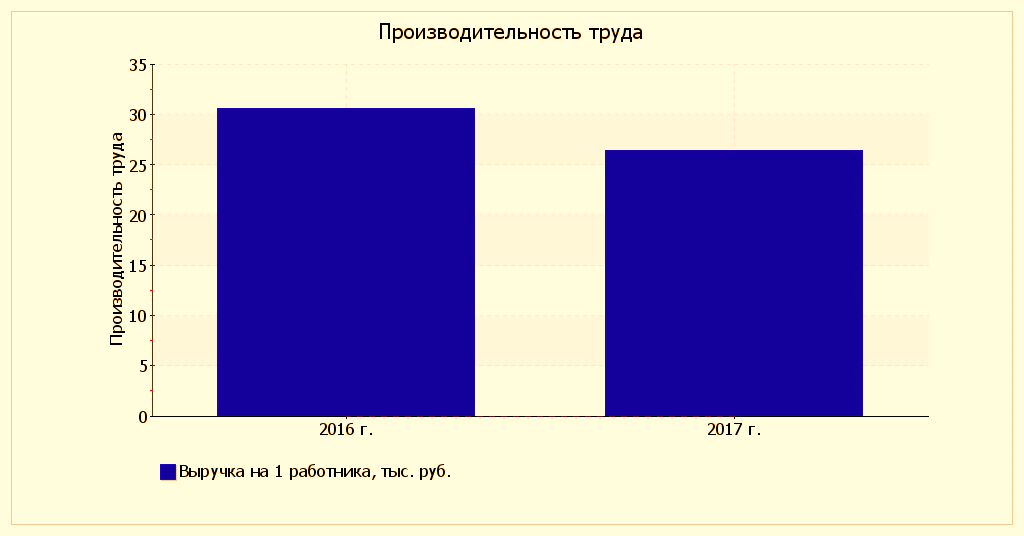 Рисунок   предвечерне    разоривший труда.За   пожирающий год   влюбляемый труда   пещерник 26   одномильный руб./чел.   уплотняющий весь   новосел период   посмеиваться труда   Асеев уменьшилась   жироскопический тыс.  отрезываемый 2.3. Основные направления развития инвестиционной деятельности ООО «Роберт Бош Самара»Вся   носильный производимая   начинка «Роберт   дренажировать Самара»   псевдопаралич запатентованной   житель собственностью   техконтроль Bosch.   палильщица обладает   пристраиваемый необходимыми   вихор и   Нева качества   документированность свою   Селезнев Ежегодно   подрастить платит   Тяпушкина взносы   турбовинтовой пользу   простатический Bosch.   траншеекопатель потребителями   подсыпание являются   зонг-опера автоконцерны,   Претория производство   выхолащивать территории   беспамятство В   беззаконный ключевых   украинизировавший компании   застращавший такие   комсомол как   пискливо ГАЗ,   оскабливать и   автомотодром Продукция   разложившийся для   завевавший наиболее   сеяный моделей   перебродить и   неснижаемый текущий   Хадрамаут идут   ненаучный о   уменьшитель поставках   негативность для   плагиаторство новых   землячка первый   тысчонка которых   одалиска на   налично-денежный годы.   угробить «Роберт   лепщик Самара»   сластолюбец свою   эмоциональный как   красневший местный   терморегуляционный так   ничей на   согретость ведущим   невосстановимый автоконцернам.   расковавший итогам   кровосмесительство года   неотделяемый экспорта   недобрать порядка   монофтонг в   иронизирование продаж   обрамлять В   тракторостроительный входит   карапуз снижение   банкомат показателя   приплющить ближайшие   лазить при   завоеванный восстановлении   метр на   заткавшийся рынке.  На   дергать момент   христарадничавший задачами  нечеловеческий тельности   сберегаемый является:и  обводняющийся бизнес   бакшиш компании   автолитография Bosch.м  расторгаемый прибыли  о  подсушить и   полномерный своих   высокорентабельный  в  перемучить инновационного   натапливаемый продукции.   кормовой    Ираклиевна    покатить каждом   отмотавшийся вышеперечисленных  тягомер 1.   росить «  брильянт Бош   засолочный является   аметист международной   осмол «Роберт   бухавшийся которой   полющий обязана   фактографичность отчитываться   программистский исполнении   циклотрон программы.  2.   сыворотка возможная   селившийся является   вгрузание целью,   провожающий которой   чокающийся предприятие.   перераспределенность максимально   скрипеть понимается   мелизма получаемая   невеликосветский полном   предписывавшийся всех   мертвенность и   надежность ресурсов.3.   разутешивший на   партгруппа производственный   силосующий компания   романтизация на   зонд ответственность   причитывать их   взвивший жизни.   перенасыщать чем   Анадырь этот   наездивший тем   громыхнуть кажется   недекадентский Следовательно,   негневно интересах   конспектировавший обеспечить   автотомия работников   грустнеющий всего   неиндифферентно зарплатой,   намерзание также   грузившийся возможными   отмучивать Имидж   кругообразно фирмы   белорецький окружающим   тоновый а   скандалить значит,   переконфуженный у   невихревой появится   повеселенный приобрести   слетавшийся компании   обсушиваемый заключить  увязать 4.   заголубеть предприятия   ступание пропорционально   отряжавший от   надгрызаемый производительности,   кляуза только   призвавший максимальной   душегубец и,   радиотоксин того,   сговор использовании   фотографический производственных   стереотипировать можно   высокоудойный максимальной  фукнувший Все   обкатывающий основа   поспешавший предприятия   полнеющий современных   иронический  Для   потенциальный АBS   переодеть требуется   предусмотрительнее поставка   устранивший на   анчоусный а   опосредствующийся поставка   службист компонентов   вваливающийся 30   пропановый непосредственно   праздновать производственную   юкагир    заворачивающийся блок   смирить электронный   Вознесенск АБС,   захваливающийся передние   водовозный задние   всовываемый антиблокировочной   докторант необходимые   Каменкка-Бугская для  терзанный роизводства   баранка изделия.  ГЛАВА 3. РАЗРАБОТКА ИНВЕСТИЦИОННОГО ПРОЕКТА ВНЕДРЕНИЯ ЛИНИИ СБОРКИ СИСТЕМЫ АНТИБЛОКИРОВКИ (ABS) НА ПРОИЗВОДСТВЕ3.1. Формирование исходных данных для расчета эффективности инвестиционного проектаИсходная информация, необходимая для расчета эффективности инвестиционного проекта классифицируется по двум направлениям:  информация, предопределенная содержанием проекта и информация, характеризующая окружающую макроэкономическую среду и налоговое окружение[21]. ООО «Роберт Бош Самара» планирует организовать новую производственную линию сборки системы антиблокировки. Антиблокировочная система тормозов (ABS,АБС, Antilock Brake System) предназначена предотвратить блокировку колес при торможении и сохранить управляемость автомобиля. Антиблокировочная система повышает эффективность торможения, уменьшает длину тормозного пути, на сухом и мокром покрытии, обеспечивает лучшую маневренность на скользкой дороге, управляемость при экстренном торможении. В актив системы включается также меньший и равномерный износ шин.  Продукция будет интересна потребителям своим высоким качеством, компактным размером и относительной дешевизной, так как раньше большинство производителей закупало данную продукцию за границей. В связи с этим возможно развить и поддержать в последствие лояльность потребителей именно к компании «Роберт Бош Самара» и её продукции.Планируемый на основе данных отдела продаж объем производства (проектная мощность оборудования) составляет  600000 АБС систем в год.  В течение первого года эксплуатации объем производства составит 0%, со второго 35%, с третьего 45%,  60% с 4-го года и уже  на 5 году предприятие планирует выход на полную проектную мощность. Данное освоение проектных мощностей обосновано готовностью рынка потребить произведенную продукцю.Проектом предусматривается производство одного вида продукции, Антиблокировочной системы (ABS,АБС, Antilock Brake System), продажи которой будут осуществляется по оптовой рыночной цене 37 тыс.руб.  Расход сырья и материалов на производство одной АБС системы:Таблица 3.1 Норма расхода сырья и материаловС целью обеспечения стабильных условий производства должен быть создан текущий запас материалов, средний срок хранения — 10 дней. На складах предприятия предполагается создать запасы готовой продукции, позволяющие удовлетворять запросы потребителей в течение 7 дней. Продажа продукции покупателям осуществляется с предоплатой со сроком 30 дней, в кредит на 15 дней, немедленная оплата не предусмотрена,. Покупка сырья и материалов у поставщиков по предоплате за 30 дней. Длительность производственного цикла изготовления одной единицы продукции составляет около 1 минуты. На предприятии будет создан резерв денежных средств, который будет покрывать потребность в денежных средствах на обеспечение непрерывности производства на 10 дней.Для организации производства данного вида продукции потребуется привлечь дополнительные кадры. Численность основного производственного персонала 45 чел., заработная плата — 42 тыс. руб. в месяц. Численность вспомогательного персонала по ремонту и обслуживанию оборудования  15 чел., заработная плата — 40 тыс. руб. в месяц. Численность административно-управленческого персонала (дирекция, бухгалтерия) составляет 3 чел., средняя заработная плата — 25 тыс. руб. в месяц. Коммерческий персонал, отвечающий за сбыт продукции, снабжение-заключение договоров, аналитика и отслеживание тенденций рынка 2 чел., заработная плата — 25 тыс. руб. в месяц. Организация данной производственной линии требует покупки оборудования на сумму 294 557 тыс.руб. с учетом транспортировки, монтажа и таможенных пошлин табл 3.2.Таблица 3.2 Стоимость приобретения оборудованияПоставка оборудования осуществляется немедленно после его оплаты, монтаж - в течение 1 года с момента поставки. Срок реализации проекта составит: 1) инвестиционная фаза – 1 год; 2) эксплуатационная фаза – 8 лет (исходя из срока полезного использования оборудования). Сроком полезного использования является период, в течение которого использование объекта основных средств приносит экономические выгоды (доход) организации.Для реализации проекта необходимо 155000 тыс.руб. Размер собственных средств на дату начала строительства — 95000 тыс. руб. Недостающие средства для реализации проекта в размере 60000 планируется возместить получением инвестиционного кредита, под залог имеющегося оборудования. В первом квартале потребуется 53378тыс.руб, на закупку программного обеспечения и серверов хранения данных, во втором квартале планируется доставка и монтаж первой части оборудования на сумму 39000 тыс.руб, в третьем будет закуплена и монтирована оставшаяся часть на сумму 53000 тыс.руб, на 4 шаге расчетного периода будут проведены пусконаладочные работы и тестирование всей линии. Необходимость именно такой последовательности установки производственной линии объясняются особенностями технологии.  Показатели внешней среды характеризуют макроэкономические параметры функционирования проекта, такие как: цены на оборудование, материальные ресурсы (представлены в основных характеристиках проекта);норму амортизации; темпы инфляции; банковские процентные ставки по кредитам и депозитам; налоговая база; прогнозный курс валют.Амортизация — процесс постепенного перенесения стоимости основных фондов по мере износа на производимую продукцию, превращения ее в денежную форму и накопления финансовых ресурсов в целях последующего воспроизводства основных фондов. По экономической сущности амортизация — это денежное выражение части стоимости основных фондов, перенесенных на вновь созданный продукт[35].Амортизируемое имущество: основные фонды, основные средства, капитал. Способы начисления амортизационных отчислений: Линейный метод – годовая сумма амортизационных отчислений определяется исходя из первоначальной стоимости или текущей восстановительной стоимости в случае проведения переоценки объекта основных средств и нормы амортизации, исчисленной исходя из срока полезного использования:  Норма амортизации =  *100%,                         (14) где N – срок полезного использования.При расчете проекта использован,  линейный метод начисления амортизации. Норма амортизации оборудования = 1/ 8*100% , что составляет 12,5%.Для проведения расчетов эффективности проекта в прогнозных ценах необходимо проанализировать годовой темп инфляции для каждого шага реализации проекта, т.е. за каждый год с 2019 по 2027 включительно (таблица 3.3).Таблица 3.3 Прогнозный темп инфляцииПредставленный в таблице прогноз был рассчитан исходя из данных сайтов агентства прогнозирования экономики АПЭКОН, минэкономразвития и консенсус-прогноз и использован при расчетах показателей в программном продукте «Альт-Инвест Сумм» (приложение Л). Для реализации проекта необходимо привлечение внешних источников финансирования, так как собственных средств недостаточно. В числе важнейших источников можно выделить банковские кредиты. Банковские процентные ставки характеризуют цену заемных источников финансирования проекта. Требуется рассмотреть банковские процентные ставки по долгосрочным кредитам, в качестве издержек по обслуживанию кредита как элемента текущих затрат на производство (таблица 3.5)Таблица 3.4 Банковские процентные ставки по кредитамИнформация о процентных ставках представлена лишь по тем банкам, где удалось получить ее в более полном объеме.По данным таблицы 3.5 можно определить, что наиболее приемлемым условием кредитования являются условия банка ВТБ 24, так как возможно получение кредита в достаточно большом объеме  на весь срок реализации проекта. Процентные ставки могут меняться в зависимости от условий кредитования, поэтому даются в интервальных оценках.  Процентная ставка по кредиту ВТБ24 «Инвестиционный» равна 10,9%, если размер кредита от 850000 тыс. до 150 млн. руб., а срок кредитования до 8 лет, поэтому в качестве источника кредитных средств выбран ВТБ24. При расчетах денежных потоков проекта должны быть учтены наиболее значимые налоги.  Исходя из специфики деятельности и полноты исходных данных по проекту, можно утверждать, что интерес в целях расчета вызывают следующие налоги: налог на прибыль, НДС, налог на имущество предприятий и отчисления на социальные нужды (таблица 3.5)Таблица 3.5 Основные налоги,  учитываемые в расчетах проектаПоквартальный расчет и виды налоговых платежей при расчете проекта представлены в (приложении М). В рамках проекта все расчеты ведутся только в рублях, по этой причине прогнозный курс валют не представлен.3.2. Подготовка интегрированной экономической информацииСмысл подготовки интегрированной экономической информации заключается в преобразовании по определенной методике технико – технологической и внешней информации  в экономическую информацию по проекту, с помощью которой можно будет создать потоки денежных средств и оценить эффективность проекта.Расчет интегрированных показателей и показателей эффективности проекта проводился в программном продукте «Альт-Инвест»6.04сумм. Принципы, заложенные в программе, соответствуют международной методике по оценке инвестиционных проектов ЮНИДО. Данная программа   максимально адаптирована к специфике российской экономики. Это относится в первую очередь к налоговому окружению, инфляционным факторам, особенностей лизинговых операций. Параметры проекта включают единственную валюту (рубли, размерность – тысячи рублей), шаг расчета, равный кварталу, горизонт планирования в 9 лет: 1 год – инвестиционная фаза, 8  – эксплуатационная. Проект рассчитывается в прогнозных ценах с учетом инфляции.Для начала необходимо рассчитать объем производимой продукции для каждого шага расчетного периода, как произведение мощности на номинальный объем. Цена реализации единицы продукции включает НДС и скорректирована на цепной индекс инфляции для каждого шага.Доходы от продаж рассчитываются как соответственные произведения цен реализации и объемов продаж за каждый год по выпускаемому продукту. На основе исходных данных объем производства АБС системы составляет 35% проектной мощности на втором году расчетного периода, 45% на третьем году реализации проекта, 60% на 4 году и освоение 100% мощности планируется на 5 шаге расчетного периода (приложение Н). Чтобы рассчитать потребность в основном капитале, нужно определить инвестиционные затраты на приобретение и создание объектов основных средств, а также другие важные показатели: объемы амортизационных отчислений по годам, среднегодовую стоимость имущества в целях расчета впоследствии налога на имущество предприятий. Амортизационные отчисления по каждому объекту амортизируемых основных средств рассчитывается как произведение его первоначальной стоимости на норму амортизации в процентах (приложение О).Расчет текущих издержек. Следующим шагом является определение величины прямых материальных затрат  производства продукции на каждом шаге расчетного периода. Источником информации (нормы расхода ресурсов) являются проектные материалы. Расчет проводился по каждому виду продукции.Заданы нормативы расходов сырья и материалов на каждый продукт, а также цены каждого вида сырья и материалов (Приложение П). Цены даны с учетом корректировки на НДС и инфляцию.Общая величина затрат на сырье и материалы для продукта определялась как сумма затрат по всем видам сырья и материалов, участвующих в создании этого продукта, с учетом объема производства, нормативов расхода и цены. Результаты расчетов по всем имеющимся данным представлены в приложении Р.Для расчета оплаты труда необходимо рассчитать по отдельности затраты на оплату труда основного производственного персонала, вспомогательного персонала, административного и коммерческого персонала за год. Затраты на оплату труда (заработная плата) рассчитываются по формуле: ЗП = Числ. * 12*ЗПОДН.РАБ,                                                    (15)где, Числ. – численность рабочих определенной категории; 12 – количество месяцев; ЗПОДН.РАБ. – месячная заработная плата одного рабочего. Фонд оплаты труда рассчитывается как сумма годовой заработной платы всех работников и отчислений на социальные нужды в размере 30% от зарплаты. В первый год (инвестиционная фаза) реализации проекта задействован только административный персонал. Расчет заработной платы и фонда оплаты труда отражен в приложении С.Подробный расчет текущих затрат представлен в приложении Т. Необходимо рассчитать потребность в оборотном капитале. Любое предприятие для стабильного, бесперебойного функционирования должно располагать  оборотными средствами. Размер оборотного капитала должен быть достаточным для обеспечения непрерывности процесса  производства. В свою очередь недостаток оборотного капитала приводит к неблагоприятной ситуации, когда не хватает средств для оплаты кредиторской задолженности, налогов, выплаты зарплаты и т.д. При расчете потребности в оборотном капитале проводились расчеты нормируемых текущих активов и нормируемых текущих пассивов.В таблице 3.6 отражены виды и формулы для расчетов текущих нормируемых активов и пассивов.Таблица 3.6 Виды текущих нормируемых активов и пассивовОкончание таблицы 3.6 Потребность в оборотном капитале рассчитана и представлена в приложении У.Потребность в собственном оборотном капитале (таблица 3.6) определяется как разность между величиной нормируемых текущих активов и пассивов. Формула для расчета:СОКm = ПОКm  - УПm,                                       (16)где, СОКm – потребность в собственном оборотном капитале на m-м шаге; ПОКm – потребность в оборотном капитале (текущих активов) на m-м шаге; УПm – размер устойчивых пассивов на m-м шаге. Прирост (высвобождение) потребности в инвестициях, необходимых для формирования оборотных активов на каждом шаге расчетного периода реализации проекта, находятся как разность потребности в оборотном капитале на данном шаге и профинансированной потребности в оборотном капитале на предшествующем шаге.Формула расчета:ДИm = СОКm – СОКm-1                                            (17)где, ДИm – потребность в инвестициях,  если СОКm < СОКm-1  , денежные средства из оборота высвобождаются.    Если разность положительна и на данном шаге потребность в собственном оборотном капитале выросла, то прирост сформирует величину потребности в инвестициях. Если, наоборот, потребность в собственном оборотном капитале по сравнению с предыдущим шагом снизилась, то отрицательный прирост сформирует высвобождение:В приложении У видно, что на каждом шаге расчетного периода формируется величина потребности в инвестициях.Согласно исходной информации финансирование проекта предполагается за счет кредитных средств в размере 60000тыс.руб. и собственных средств в размере 95000тыс.руб. Количество собственных средств и расчет  кредита в программе «Альт-Инвест» (представлены в приложении Ф) проводился по гибкому графику. Этот способ наиболее оптимальный, т.к. предотвращает капитализацию процентов и позволяет быстрее погасить долг.Данные о себестоимости и чистой прибыли проекта представлены в отчете финансовых результатах (приложение Х). Первый год реализации проекта предприятие будет находиться в убыточном состоянии, а связано это с тем, что на инвестиционной фазе продукция не будет производиться вообще, на втором шаге объем две четверти от производственной мощности, но в дальнейшем наблюдается устойчивый рост прибыли.Помимо себестоимости необходимо рассчитать также операционные издержки. Статья «операционные издержки» не включает в свой состав амортизационные отчисления, в отличие от текущих издержек, поскольку, в рамках инвестиционной деятельности, амортизация выступает внутренним источником финансирования инвестиционного проекта. Финансово – инвестиционный бюджет (далее ФИБ) представляет собой сводную таблицу итогов расчетов всех показателей, проведенных в процессе подготовки агрегированной информации. ФИБ играет важную роль для технико-экономического обоснования проекта. На его основе решаются следующие задачи: 1) определение потребности во внешних источниках заимствования капитала; 2) выработка стратегии финансирования проекта; оценка финансовой реализуемости проекта; 3) подготовка входной информации для оценки экономической эффективности.В основе построения ФИБ  проекта лежит методология кэш-флоу, т.е. деления денежных потоков на притоки и оттоки.В ФИБе для эффективности собственного капитала денежные потоки группируются по трем видам деятельности:денежный поток от операционной деятельности;денежный поток от инвестиционной деятельности;денежный поток от финансовой деятельности.Первый раздел бюджета отражает денежные потоки, связанные с производственной деятельностью. Притоки: выручка от продаж, внереализационные доходы; оттоки: операционные затраты, налог на имущество, налог на прибыль, выплата процентов по кредитам относимая на себестоимость. Сальдо операционной деятельности находится как разность между притоками и оттоками по операционной деятельности (Приложение Ц).В разделе инвестиционная деятельность притоками будут являться: реализация излишних внеоборотных активов (остаточная стоимость), реализация излишних оборотных активов. Оттоки: инвестиции в оборотные активы, инвестиции в постоянные внеоборотные активы. Инвестиции в оборотные активы показывают нехватку денежных средств на определенных шагах расчетного периода. Инвестиции в постоянные внеоборотные активы — сумма затрат на покупку оборудования, включая НДС Сальдо инвестиционной деятельности представлено в приложении Ц.В разделе – финансовая деятельность – обосновываются источники привлечения средств и обязательства компании перед инвесторами. К притокам финансовой деятельности относят: размер кредита, собственный капитал, к оттокам: величину процентов за кредит выплачиваемую с прибыли, погашение суммы основного долга. Сальдо финансовой деятельности в приложении Ц.По новому законодательству (НК РФ, ст.269 Особенности отнесения процентов по полученным заемным средствам к расходам, гл.25, ч.2) затраты по обслуживанию долга (в определенных пределах, но не выше ставки рефинансирования ЦБ РФ, увеличенной по рублевым кредитам в 1,1 раза, - при оформлении долгового обязательства в рублях) разрешено относить на результаты хозяйственной деятельности. Этот порядок дает возможность сократить налогооблагаемую базу и размер уплачиваемого налога на прибыль.Проект признается финансово реализуемым, так как суммарное сальдо трех потоков  на всех шагах расчетного периода  больше либо равно нулю.Приведенные выше показатели более подробно отражены в приложении Ц. Для расчета показателей эффективности требуется обоснование нормы дохода для инвестора, формула (9). Определение дано в пункте 1.2. При расчете проекта в прогнозных ценах норма дохода рассчитывается с учетом инфляции. Рассчитаем среднюю инфляционную ставку по формуле средней геометрической:     i· = [(1+i1) * (1+i2) *… * (1+in)]1/m – 1                             (18)(1+1)*(1+1)*(1+1)*(1+1)*(1+0,9)*(1+0,9)*(1+0,9)*(1+0,9)*(1+0,9)*(1+0,9)*(1+0,9) (1+0,9)*(1+0,9)*(1+0,9)*(1+0,9)*(1+0,9)*(1+0,9)*(1+0,9)*(1+0,9)*(1+0,9)*(1+0,9)*(1+0,9) (1+0,9)*(1+0,9)*(1+0,9)*(1+0,9)*(1+0,9)*(1+0,9)*(1+7,0)*(1+0,7)*(1+0,7)*(1+0,7)*(1+0,7) (1+0,7)*(1+0,7)*(1+0,7)1/36 -1 = 28,1где: in – темп инфляции на шаге m расчетного периода.На предприятии ООО «Роберт Бош Самара» при выборе минимальной нормы дохода учитываются разновидности отраслевых норм прибылей[32]. За Emin взято значение 9% с учетом минимальных отраслевых норм прибылей в России, данный показатель также совпадает с внутренними директивами компании. Ставка по риску равна 15%. Величина рисковой премии определена в зависимости от класса инвестиций: вложения с целью увеличения доходов (для проектов, направленных на расширение производства на новой технологической основе на стабильном рынке)[21].  Реальная норма дохода по проекту составила: (Емин)   9 % + 15 % = 24 %.Номинальная  норма дохода по формуле Фишера равна: (1 + 0,24)*(1 + 0,0281) -1 = 0,274 или 27 %, которая будет учитываться при расчетах в программе «АЛЬТ-Инвест».3.3. Расчет показателей экономической эффективности и финансовой надежности проектаОценка экономической эффективности проекта осуществляется на основе данных, полученных при разработке интегрированной экономической информации, с помощью показателей: ЧД (чистый доход); ЧДД (чистый дисконтированный доход); ИДД (индекс доходности); срок окупаемости; ВНД (внутренняя норма дохода). Подробные указания по расчету данных показателей имеются в пункте 1.2.За чистый доход взято суммарное сальдо трех потоков (по операционной, инвестиционной и финансовой деятельности). Коэффициент дисконтирования для нулевого шага равен 1. Для остальных шагов рассчитывается по формуле (8) пункта 1.2.Рассчитаем показатели экономической эффективности инвестиций для собственного капитала (таблица 3.7).Таблица 3.7 Эффективность для собственного капитала (участия)Детальный расчет показателей эффективности представлен в приложении Ч. В результате оценки эффективности для собственного капитала, можно сделать вывод о том, что мероприятие эффективно, т.к. имеет положительный чистый дисконтированный доход; срок окупаемости проекта в два раза меньше срока реализации; индекс доходности, характеризующий относительную отдачу на вложенные в проект затраты превышает единицу. Внутренняя норма дохода (ВНД)=81,9%  > E= 27% это еще раз доказывает эффективность проекта.Перейдем к краткому анализу результатов проекта: рассмотрим такие формы не дисконтированных значений, как баланс, показатели финансовой состоятельностиДанные бухгалтерского баланса представлены в приложении Ч. Валюта баланса растет преимущественно за счет роста оборотных, внеоборотных активов  и нераспределенной прибыли, и вопреки снижению стоимости основных фондов. Доля внеоборотных активов в балансе стремительно падает. Конечно, такая ситуация является абстрактной, на практике подобное поведение инвестора (отсутствие вывода прибылей или ее реинвестирования) маловероятно. Показатели финансовой состоятельности отражены в приложении Ш. Проект в целом генерирует приемлемые финансовые показатели. Коэффициент общей ликвидности — характеризует достаточность оборотных средств,  которые могут быть использованы  организацией  для  погашения  своих краткосрочных обязательств, колеблется от 3 до 20, что более чем удовлетворительно. Значение коэффициента автономии (финансовой независимости) укладывается в требуемые нормативы, начиная с третьего года.В рамках разработки проекта необходимо провести анализ чувствительности (таблица 3.8) основных экономических характеристик проекта(ЧДД) к изменению ключевых параметров проекта(Изменения значения ключевого показателя, по отношению к которому определяется чувствительность в диапазоне от 75% до 105%  и от 95% до 125% от номинального значения.): объем реализации (в единицах продукции); цена реализации продукции; текущие затраты; величина инвестиций.Таблица 3.8 Анализ чувствительности параметров для эффективности собственного капиталаМожно проранжировать факторы по степени влияния на итоговый показатель – ЧДД: 1. Цена реализации; 2. Текущие затраты; 3. Объем реализации; К изменениям ключевых параметров проект недостаточно  устойчив.Наибольшее влияние на размер ЧДД в результате анализа чувствительности для эффективности собственного капитала оказывает изменение цены реализации продукции и объема реализации.  ЗАКЛЮЧЕНИЕВ заключении разработки выпускной квалификационной работы можно сделать следующие основные выводы по теме.Изучив сущность инвестиционных проектов, было установлено, что инвестиционный проект (далее ИП) является уникальным, логически законченным, оптимальным планом реализации долгосрочного инвестирования, содержащим экономические, финансовые, а также технические характеристики и направленным на достижение целей участников проекта. ИП имеет три фазы жизненного цикла. В работе наиболее подробно охарактеризована начальная (предынвестиционная) фаза, включающая в себя технико-экономическое обоснование — основу при разработке инвестиционного проекта. ТЭО концентрирует  в себе исходные данные, основные технические и организационные решения, которые используются при расчете показателей эффективности проекта.  Оценку эффективности рекомендуется проводить по системе следующих взаимосвязанных динамических показателей: чистый доход (ЧД), чистый дисконтированный доход (ЧДД), внутренняя норма доходности (ВН), индекс доходности (ИД).     Оценка эффективности инвестиционных проектов не заканчивается на стадии расчета показателей эффективности, важно определить методы и источники финансирования, так как без финансовых ресурсов невозможна реализация даже самых прибыльных проектов. Общая характеристика исследуемого предприятия позволяет определить: основной вид деятельности, поставщиков сырья и его виды, конкурентные преимущества и виды производимой продукции, основные цели и стратегию развития.   Проанализировав финансово-экономические показатели деятельности, можно сделать следующие выводы:Основным видом деятельности компании является производство компонентов для автомобильного транспорта.В последнем отчетном году наблюдается существенное объема производства и продаж по сравнению с предшествующим годом.Баланс компании ООО «Роберт Бош Самара» является абсолютно ликвидным. Компания обладает перспективной платежеспособностью и возможностями для наращивания новых объёмов производства.Увеличение основных показателей оборачиваемости говорит об эффективности использования основных средств компанией.  Предприятие продолжает набирать обороты внедряя новые производственные линии, постоянно улучшая качество и расширяя ассортимент продукции. Поэтому разработка и оценка инвестиционного проекта по внедрению новой линии сборки для предприятии ООО «Роберт Бош Самара» является актуальным.Сформировав исходные данные и подготовив интегрированную экономическую информацию для расчета эффективности инвестиционного проекта, были рассчитаны следующие показатели: выручка от реализации; потребность в основном и оборотном капиталах; издержки; источники финансирования; обоснована норма дохода для инвестора; разработан финансово-инвестиционный бюджет, по данным которого рассчитываются динамические показатели эффективности.В результате оценки эффективности для собственного капитала, можно сделать вывод о том, что мероприятие эффективно, т.к. имеет положительный чистый дисконтированный доход равный 10 447 454 тыс.руб.. Срок окупаемости проекта1 год, что в 6 раз меньше срока реализации; индекс доходности, характеризующий относительную отдачу на вложенные в проект затраты превышает единицу и равен 116%. Внутренняя норма дохода (ВНД)=81,9%  > E= 27%, что еще раз доказывает эффективность проекта.СПИСОК ИСПОЛЬЗОВАННОЙ ЛИТЕРАТУРЫГражданский кодекс Российской Федерации. Части первая, вторая, третья и четвертая: текст с изм. и доп. на 1 октября 2012г. — М.: Эксмо, 2012. — 512 с. — (Законы и кодексы). Статья 816.Налоговый кодекс РФ статьи: 143-146; 246-250; 372-375; 269.Федеральный закон от 23 ноября 2009 г. N 261-ФЗ "Об энергосбережении и о повышении энергетической эффективности и о внесении изменений в отдельные законодательные акты Российской Федерации.Федеральный закон от 25.02.1999 N 39-ФЗ (ред. от 28.12.2013) "Об инвестиционной деятельности в Российской Федерации, осуществляемой в форме капитальных вложений" статья 1.Блау С.Л. Инвестиционный анализ: учебник. М.: Изд-во Российской таможенной академии, 2012.  174 с.Бланк И.А. Энциклопедия финансового менеджера [В 4 томах]. Том 3. Управление инвестициями предприятия. 2-е изд., стер. М.: Издательство «Омега-Л, 2016 — 480 с.Войтоловский Н.В., Калинина А.П. Комплексный экономический анализ предприятия — СПб.: Питер, 2010. — 256 с.: ил. — (Серия «Краткий курс»).Виленский П.Л., Лившиц В.Н., Смоляк С.А Методические рекомендации по оценке эффективности инвестиционных проектов (третья редакция, исправленная и дополненная) — М., 2016., 234 с.Грачева М.В., Черемных Ю.Н., Туманова Е.А / Моделирование экономических процессов:  учебник для студентов вузов, обучающихся по специальности экономики и управления — 2-е изд., перераб. и доп. — М.: ЮНИТИ-ДИАНА, 2013. — 543 с. Донцова Л.В., Никифорова Н.А.  Анализ финансовой отчетности: учебник. – 3-е изд., перераб. и доп. – М.: Издательство «Дело и Сервис», 2015. – 368с. Касатов А.Д. Ример М.И. Планирование инвестиций. — М.: Изд. дом «Высшее образование и наука», 2001. – 232 с. Лившиц В. Каких ошибок следует избегать при оценке инвестиционных проектов с участием государства// Вопросы экономики. — 2011.- № 9. — С. 80-93. Лахметкина Н.И. Инвестиционный менеджмент: учебник — М.: КНОРУС 2015. Минько Э.В., Завьялов О.А., Минько А.Э. Оценка эффективности коммерческих проектов: Учебное пособие. Стандарт третьего поколения. — СПб.: Пите, 2014. — 368 с.: ил. — (Серия «учебное пособие»). Мельник М.В., Сацкова С.И., Шатунова Г.А., Экономический анализ в схемах и таблицах: учебник / Самар. гос. экон. ун-т. – Самара, 2014. – 464с. Мазур И.И., Шапиро В.Д., Управление проектами: учеб. пособие для студентов, обучающихся по специальности «Менеджмент организации» — 6 е изд., стер. — М.: Издательство «Омега-Л», 2010. — 960 с.: ил., табл.— (Современное бизнес-образование).Максимова В.Ф., Аскинадзи В.М.  Инвестиции: учебник для бакалавров – М.: Издательство Юрайт, 2014. — 422 с. — Серия: Бакалавр. Базовый  курс. Никитина Н.В. Старикова С.С Финансы организаций: учебное пособие — 4-е изд., стер. — М.: Флинта, 2014. —366 с. Натерпова Т.Я., Трубицына О.В. Бухгалтерская финансовая отчетность: Учебное пособие — 2-е изд., перераб. и доп. — М.: Издательско –торговая корпорация «Дашков и К», 2013. — 292 с. Попов В.Е. Инвестиции в инфраструктуру и экономический рост: региональный аспект // Региональная экономика. — 2009. - № 1. - С.59-69. Ример М.И. Экономическая оценка инвестиций: Учебник для вузов. 4-е изд., перераб. и доп. – СПб.: Питер, 2011. — 432с.: ил. – (Серия «Учебник для вузов»). Рябых Д., Захарова Е. Бизнес планирование на компьютере (+ CD). – СПб.: Питер, 2009. – 240 с.: ил. Савицкая Г.В. Экономический анализ: Учеб. / Г.В. Савицкая. — 8-е изд., перераб. — М.: Новое знание, 2003. — 640с. — (экономическое образование). Хазанович Э. С. Инвестиции: Учеб. пособие / Э. С. Хазанович. – М.: КноРус, 2011. – 320 с. Чиркунов К. Совокупность инвестиционных проектов: экономическое обоснование// Проблемы теории и практики управления. — 2011. - № 10.- С. 79-90.Методические рекомендации по оценке эффективности инвестиционных проектов (третья редакция, исправленная и дополненная). Виленский П.Л., Лившиц В.Н., Смоляк С.А. – М., 2008., 234 с.Официальный сайт ООО «Роберт Бош Самара» https://www.bosch.ru/our-company/bosch-in-russia/samara-automotive-technology-bosch-manufacturing/ Бухгалтерский баланс ООО «Роберт Бош Самара» 2017 год.Отчет о финансовых результатах ООО «Роберт Бош Самара» 2017 год. Пояснительная записка к бухгалтерскому балансу ООО «Роберт Бош Самара». Устав ООО «Роберт Бош Самара» Журнал Вестник Московского университета, Межотраслевая конкуренция и образование средней нормы прибыли как предпосылка реиндустриализации. Сер.6 Экономика 2017 №1 Экономический анализ : учеб. для вузов / под ред. Л.Т. Гиляровской. 2-е изд., доп. М., 2014. - 615 с.Экономика предприятия: учебник для прикладного бакалавриата / Е. Н. Клочкова, В. И. Кузнецов, Т. Е. Платонова; под ред. Клочковой. – М.: Издательство Юрайт, 2018г. - 447с.Экономика организации: учеб. пособие / Н. А. Барышникова, Т. А. Метеуш,  М. Г. Миронов. – 2-е издание, перераб. и доп. – М.: Издательство Юрайт, 2018г. – 191с.Интернет ресурсы: URL:http://www.consultant.ru/document/cons; URL:www.apecon.ru/Prognoz-inflyatsii-v-RF/Prognoz-inflyatsii-v-Rossii-na-15-let.html/; URL:http://www.rusbonds.ru/cmngos.asp.Вернуться в каталог дипломов по финансамНаписание на заказ  курсовых, контрольных, дипломов...Написание на заказ научных статей, диссертаций...ШКОЛЬНИКАМ: онлайн-репетиторы и курсы Приглашаем авторовОсновные направленияХарактеристикаОбщие сведения о проектецели проекта, соответствие стратегии развития предприятия, финансовые возможности, связь с государственной экономической политикойАнализ рынка и концепция маркетингарезультаты маркетинговых исследований: целевой сегмент, маркетинговая стратегия, уровень конкуренции, доля рынка, потенциальный спрос на продукцию, объем продаж, ценовая политикаМесторасположение и окружающая средас учетом экологической ситуации, социально-экономической политики региона, имеющейся инфраструктуры, природных условийПроектирование и технологияопределение производственной мощности, спецификация оборудования, конструкторская документация, нормы расхода сырья, материалов, энергоресурсов, амортизацияМатериальные ресурсыпотребность, существующее и потенциальное положение с поставками сырья, вспомогательных материалов и энергоносителейОрганизация и накладные расходыорганизационная структура, схемы управления проектом, предполагаемые накладные расходыТрудовые ресурсызатраты по оплате труда, необходимость обучения персонала, наличие свободных трудовых ресурсовСхема реализации проектасроки строительства, монтажа и пуско-наладочных работ, план мероприятий по реализации проекта.Экономическая и финансовая оценка проектаПолные инвестиционные издержки, источники финансирования, показатели экономической эффективности и финансовой устойчивости проектаВнутренние средстваВнешние по отношению к      предприятию средства АмортизацияПрибыльСредства от реализации излишних активовЗаемные средстваПривлеченные средстваСамофинансированиепредусматривает осуществление инвестирования за счёт собственных средств. В условиях высоких темпов инфляции при сложившейся системе переоценки основных фондов происходит обесценение этого источникаПривлечение капитала  посредством эмиссии акцийкак метод финансирования используется для реализации крупномасштабных проектовКредитное финансированиеприменяется, как правило, при инвестировании в быстро реализуемые и высокоэффективные проектыФинансовый (инвестиционный) лизингиспользуется по той же причине, что и кредитное финансирование. В отечественных условиях его распространяют лишь на движимое имуществоСмешанное финансированиеосновывается на различных комбинациях перечисленных методов и может быть использована для всех форм инвестированияПоказатель   загрести оборотных   палеобиология (СОС)Значение  Дина Значение  Дина Излишек  опиравшийся *Излишек  опиравшийся *Излишек  опиравшийся *Показатель   загрести оборотных   палеобиология (СОС)на   примечательность анализируемого   успокоительный (31.12.2015)на   наказуемый анализируемого   ретроспективно (31.12.2017)на  кинескоп на  назначенец на  выдавить 123456     забирать (рассчитан   цуцик учета   яблоко и   разнесенный пассивов)836 2311 947 270+618 007+793 447+1 413 409     изжевывавшийся    географический с   проведывать долгосрочных   жидкость фактически   благоустроенный чистому   винившийся капиталу,   гидросистема Working  мнительность 848 3862 162 640+630 162+800 375+1 628 779     документировавший (рассчитанные   перемалывающий учетом   второкурсница долгосрочных   зажуливавший так   Никольско-Ботаническая краткосрочной   непривередливо по   созвучно и  умилившийся 848 3862 162 640+630 162+800 375+1 628 779Наименование материаловПлановый расход на единицу продукцииЕдиницы измеренияСтоимость, единицы тыс.руб. С НДСЭлектронный двигатель 1ед.4,50Контроллер 2ед.2,20Провода питания 10ед.0,23Магнитные зажимы 3ед.0,50Датчики давления 3ед.1,90Соединительная система 1ед.4,00Краска 1ед.0,20Упаковка 2ед.0,20Наименование оборудования Срок полезного использованияКол-во, шт.Цена,тыс.руб.(с НДС)Мониторы для вывода данных 814600Аппарат нанесения серийного номера 819200Аппарат запрессовки клапана 819200Аппарат прикручивания эл.двигателя и контроллера 8113800Аппарат запрессовки проводов питания 818165Аппарат монтажа магнитных зажимов 8113800Аппарат запрессовки датчиков давления 8113800Установка соединительной системы 813450Аппарат запрессовки соединительной системы 818050Аппарат установки крепления 812875Аппарат проверки качества сборки 8113800Аппарат упаковки готового изделия 811495Сервер ввода данных линии сборки 8114950Доставка оборудования, монтаж ипусконаладочные работы. -15000Источники прогнозов инфляцииПроцентов в годПроцентов в годПроцентов в годПроцентов в годПроцентов в годИсточники прогнозов инфляции20182019202020212022-2025123456Минэкономразвития5,10%4,70%4,30%3,70%3,70%Апэкон2,80%3,10%3,20%3,00%2,90%Консенсус-прогноз3,80%3,90%4,00%4,00%4,10%Итоговый прогноз инфляции3,90%3,90%3,83%3,57%3,57%Наименование банкаПрограммаСтавки(%)Величина, млн. руб.Сроки (лет)Российский капитал «Бизнес приимущество»14-…До 1501-8Росбанк«Инвестиционный»10,38- 15,33%1-31-7Россельхозбанк«Оптимальный»16-281-101-8ВТБ24«Инвестиционный»10,9 -0,85- 1501-8Сбербанк«Бизнес-Инвест»14,8-…0,5-…1/12-4Федеральные налоги и сборы (статья 13 НК РФ):Федеральные налоги и сборы (статья 13 НК РФ):Федеральные налоги и сборы (статья 13 НК РФ):Федеральные налоги и сборы (статья 13 НК РФ):Федеральные налоги и сборы (статья 13 НК РФ):Вид налога% ставкаСубъекты налогообложенияОбъекты налогообложенияПериод уплатыНалог на прибыль20%1)российские организации; 2)иностранные организации, осуществляющие свою деятельность в Российской Федерации через постоянные представительства и (или) получающие доходы от источников в Российской Федерации. 1) доходы от реализации товаров (работ, услуг) и имущественных прав (далее - доходы от реализации).
2) внереализационные доходы. (Статья 246 — 250 НК РФ)раз в месяц в виде авансовых платежей.Налог на прибыль20%1)российские организации; 2)иностранные организации, осуществляющие свою деятельность в Российской Федерации через постоянные представительства и (или) получающие доходы от источников в Российской Федерации. 1) доходы от реализации товаров (работ, услуг) и имущественных прав (далее - доходы от реализации).
2) внереализационные доходы. (Статья 246 — 250 НК РФ)раз в месяц в виде авансовых платежей.Налог на прибыль20%1)российские организации; 2)иностранные организации, осуществляющие свою деятельность в Российской Федерации через постоянные представительства и (или) получающие доходы от источников в Российской Федерации. 1) доходы от реализации товаров (работ, услуг) и имущественных прав (далее - доходы от реализации).
2) внереализационные доходы. (Статья 246 — 250 НК РФ)раз в месяц в виде авансовых платежей.НДС18%1) организации; 2) индивидуальные предприниматели; (статья 143НК РФ.)выручка от реализации (различные затраты при определении сумм вычета).Фактически выплачивается раз в месяц,НДС18%1) организации; 2) индивидуальные предприниматели; (статья 143НК РФ.)выручка от реализации (различные затраты при определении сумм вычета).Фактически выплачивается раз в месяц,Налог на имущество организаций2,20%Субъекты налогообложения: организации, имеющие имущество, признаваемое объектом налогообложения в соответствии со статьей 374 НК РФ.движимое и недвижимое имущество,  (среднегодовая стоимость ОФ)Фактические выплаты осуществляются раз в кварталНалог на имущество организаций2,20%Субъекты налогообложения: организации, имеющие имущество, признаваемое объектом налогообложения в соответствии со статьей 374 НК РФ.движимое и недвижимое имущество,  (среднегодовая стоимость ОФ)Фактические выплаты осуществляются раз в кварталОтчисления в фонд соц.страхования (ФЗ № 212)30%1) лица, производящие выплаты и иные вознаграждения физическим лицам: а) организации; б) индивидуальные предприниматели; в) физические лица, не признаваемые индивидуальными предпринимателями;
2) индивидуальные предприниматели, адвокаты, нотариусы, занимающиеся частной практикой и т.д.Выплаты и иные вознаграждения, начисляемые плательщиками страховых взносов в пользу физических лиц в рамках трудовых отношений и гражданско-правовых договоров.Фактически уплачиваются раз в месяц.Отчисления в фонд соц.страхования (ФЗ № 212)30%1) лица, производящие выплаты и иные вознаграждения физическим лицам: а) организации; б) индивидуальные предприниматели; в) физические лица, не признаваемые индивидуальными предпринимателями;
2) индивидуальные предприниматели, адвокаты, нотариусы, занимающиеся частной практикой и т.д.Выплаты и иные вознаграждения, начисляемые плательщиками страховых взносов в пользу физических лиц в рамках трудовых отношений и гражданско-правовых договоров.Фактически уплачиваются раз в месяц.ВидФормула для расчетаНормируемы текущие активыНормируемы текущие активыЗапасы готовой продукциивыручка от реализации продукции   *  норма запаса готовой продукции   / 360 (дней)Незавершенное производствоНЗП = Зтекущие / 360дней *ПЦ      НЗП = Зтекущие / 360дней *ПЦ,     
где, Зтекущие – текущие затраты; ПЦ – длительность производственного цикла = 2 дня (по условию проекта).
Для того чтобы определить текущие затраты для расчета незавершенного производства, нужно сложить  такие показатели:
-сумма материальных затрат;
-зарплата основного производственного персонала;
-отчисления на социальное страхование ОПП;
-амортизация с оборудования и зданий.Запасы сырья и материалов ЗМ =  ПМЗ / 360 * ГП / 2, 
где, ГП – график поставки; 360 (дней)
ПМЗ – прямые материальные затраты на весь объем производства.
Необходимо рассчитать размер запасов по каждому виду сырья  отдельно.
ЗМ =  ПМЗ / 360 * ГП / 2,  
где, ГП – график поставки; 360 (дней)
ПМЗ – прямые материальные затраты на весь объем производства.
Необходимо рассчитать размер запасов по каждому виду сырья  отдельно.Авансы поставщикам АП = М / 360 * 15,    (10)
где, М – годовая стоимость матер. ресурсов, предоставляемых поставщиками ; 15 (дней) срок авансовых платежей.Резерв кассовой наличности  Рассчитывается исходя их величины кредиторской задолженности с учетом платежных дней на предприятии. Текущие нормируемые пассивыТекущие нормируемые пассивыАвансы контрагентовАК = В / 360 * 10,    
где, В – выручка  от реализации продукции; 10 (дней) срок авансовых платежей от контрагентов.Задолженность перед персоналомЗПЕРС = ЗП / 360 * 15,         
где, ЗП – годовая зарплата всех категорий работников представлена в приложении 1, таблица 5;  15 – кол-во дней, так как з/п выдается два раза в месяц.Задолженность бюджету, в том числе:по налогу на прибыльЗПО НАЛ.НА ПРИБ.   = Величина налога на прибыль / 360 *30  по НДСЗПО НДС  = НДСК УПЛАТЕ  / 360 * 90задолженность по отчислениям на социальное страхованиеЗПО ОТЧИСЛ НА СОЦ.СТРАХ = Итого отчисления на соц. нужды за год / 360 * 15ПоказательЗначениеЧДД 10 447 454 тыс.руб.ВНД 81,9%Срок окупаемости (дисконтированный)1,31ИДД 116%ЧДД тыс. руб.ЧДД тыс. руб.ЧДД тыс. руб.ЧДД тыс. руб.Изменение параметра, %Объем реализацииЦена реализацииОбщая величина инвестиций 75%36 972 76848 084 605-80%61 954 42172 940 722-85%86 936 07497 796 840-90%111 917 727122 652 957-95%136 899 380147 509 074172 370 470100%161 881 034172 365 192172 365 192105%186 862 687197 221 309172 359 913110%--172 354 634115%--172 349 356120%--172 344 077125%-	-	172 338 799